JÖADVENT IN ALLER WELTZu welcher Region gehören die Bilder? Ordne sie und begründe deine Antwort!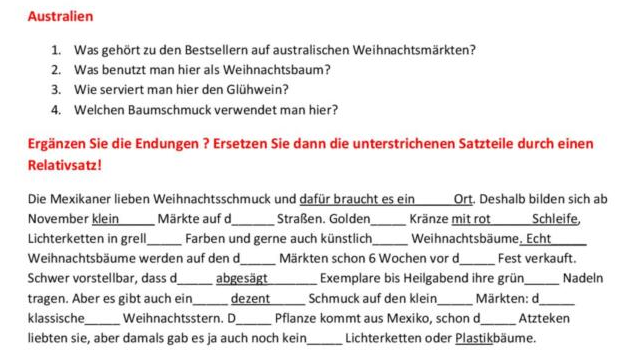 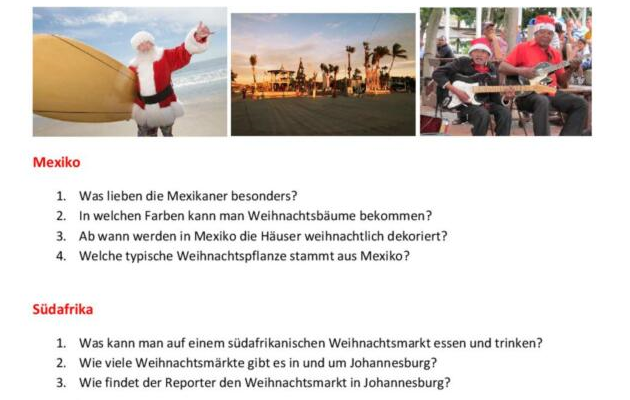 